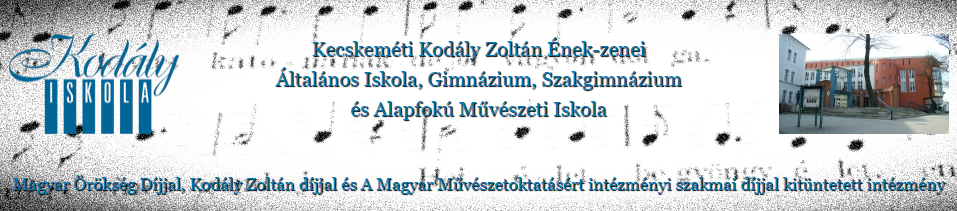 Iskolai szülői szervezet működési szabályzata 2019.Kecskeméti Kodály Zoltán Ének-zenei Általános Iskola, Gimnázium, Szakgimnázium és Alapfokú Művészeti IskolaA Kecskeméti Kodály Zoltán Ének-zenei Általános Iskola, Gimnázium, Szakgimnázium és Alapfokú Művészeti Iskola szülői szervezetének belső felépítése és működési szabályzataI.rész
Általános rendelkezésekA nemzeti köznevelésről szóló 2011. évi CXC. törvény 73. § (1) bekezdése továbbá a 20/2012. (VIII. 31.) EMMI rendelet alapján a Kecskeméti Kodály Zoltán Ének-zenei Általános Iskola, Gimnázium, Szakgimnázium és Alapfokú Művészeti Iskolában iskolai szintű szülői szervezet alakult. Az egyesülési jogról, a közhasznú jogállásról, valamint a civil szervezetek működéséről és támogatásáról szóló 2011. évi CLXXV. törvény 5.§-nak megfelelően létrejött, jogi személyiséggel nem rendelkező szervezet.A szülői szervezet neve: Kecskeméti Kodály Zoltán Ének-zenei Általános Iskola, Gimnázium, Szakgimnázium és Alapfokú Művészeti Iskola Szülői Szervezet. A könnyebb használhatóság érdekében röviden: a Kecskeméti Kodály Iskola Szülői Szervezet.Székhelye: a Kecskeméti Kodály Zoltán Ének-zenei Általános Iskola, Gimnázium, Szakgimnázium és Alapfokú Művészeti Iskola székhelye, 6000 Kecskemét Dózsa György út 22.II. rész
A Kecskeméti Kodály Iskola Szülői Szervezet alapvető céljai1)      A Kecskeméti Kodály Zoltán Ének-zenei Általános Iskola, Gimnázium, Szakgimnázium és Alapfokú Művészeti Iskolába járó tanulók szüleinek képviselete a szülői jogok érvényesítése és kötelességek teljesítése érdekében, az intézmény működését, munkáját érintő kérdésekben a véleménynyilvánítási, javaslattételi jog gyakorlása.2)      A Kecskeméti Kodály Zoltán Ének-zenei Általános Iskola, Gimnázium, Szakgimnázium és Alapfokú Művészeti Iskola tanulóit érintően a gyermeki, tanulói jogok érvényesülésének, a pedagógiai munka eredményességének figyelemmel kísérése.3)      A Kecskeméti Kodály Zoltán Ének-zenei Általános Iskola, Gimnázium, Szakgimnázium és Alapfokú Művészeti Iskola intézményi tanácsában való szülői részvétel biztosítása választott képviselői útján.III. részA Kecskeméti Kodály Iskola Szülői Szervezet alapvető feladatai1)       A szülők tájékoztatása, véleményük kikérése és érdekeik képviselete a gyermekük oktatásával, az oktatás körülményeivel kapcsolatos kérdésekben.2)      Az oktató-nevelő munkát együttműködésükkel segítő szülők összefogása. A szülők-szülők, a szülők-nevelőtestület, a szülők-diákönkormányzat, a szülők-szülői szervezet közötti kapcsolat kialakítása, megszervezése és működtetése.3)      Az intézményben folyó oktatási és nevelési munkával kapcsolatos állásfoglalás, észrevétel kialakítása, a pedagógiai munka támogatása, az oktatási feltételek javítása.IV. részAz iskola szülői szervezetének belső felépítése, működése, a működéssel kapcsolatos alapelvek1)      A Kecskeméti Kodály Iskola Szülői Szervezet tagjai a Kecskeméti Kodály Zoltán Ének-zenei Általános Iskola, Gimnázium, Szakgimnázium és Alapfokú Művészeti Iskolában tanuló gyerekek szülei. Az osztályközösségeket a szülői szervezetben tagozatonként 1-1 választott szülő képviseli.2)      Az osztályközösségek képviselőit – a feladat ellátására vállalkozó szülők közül – a tanév elején, az első szülői értekezlet előtt vagy után megtartott osztályszintű szülői szervezeti ülésen az adott osztályközösségek szülei választják meg, saját döntésük szerint nyílt vagy titkos szavazással 1 évre legalább 50%+1 szavazattal. A szülői közösség ezzel a megválasztott szülőt megbízza a szülői szervezet által vállalt feladatok ellátásával.3)      A megválasztott képviselő visszahívható, ha azt az osztályba járó gyerekek szüleinek 10 %-a kezdeményezi és a visszahívást a szülők legalább 50 %-a + 1 fő szavazatával támogatja.4)      A Kecskeméti Kodály Iskola Szülői Szervezet osztályképviselőinek ülésének összehívását az intézményvezető kezdeményezni.5)      A Kecskeméti Kodály Iskola Szülői Szervezet törekszik arra, hogy valamennyi szülő hozzájáruljon a forrásokhoz, de az oktatás ingyenességének alapelve miatt minden szülőre kötelező fizetési kötelezettséget nem írhat elő.6)      A Kecskeméti Kodály Iskola Szülői Szervezet a működésével és az érdekek képviseletével kapcsolatban a következő elveket fekteti le:  a) A teljes intézményt, vagy az intézménybe járó valamennyi tanulót érintő kérdésekben véleményezési, ill. javaslattételi jogokat gyakorol, a képviselet során kötelesek szülői szervezetben egyszerű többséggel elfogadott álláspontot képviselni. Törekedni kell arra, hogy ezekben a kérdésekben a Kecskeméti Kodály Iskola Szülői Szervezet egészének véleményét beszerezzék. Valamennyi szülőnek, osztályképviselőnek biztosítani kell a tájékozott véleménynyilvánítás jogát.b) Ha egy kérdés csak a tanulók vagy szülők egy részét érinti, csak az érintettek véleményét kell külön beszerezni.c) A szülők véleményének beszerzése érdekében kezdeményezni lehet az osztályszintű szülői szervezetek összehívását, lehetőség szerint rendkívüli szülői értekezlethez kapcsolódóan.9)      A Kecskeméti Kodály Iskola Szülői Szervezet rendes üléseinek időpontját az intézmény az éves munkatervében rögzítheti.10)  Az iskolai szintű szülői szervezet ülése nyilvános. Ezen a szülők és az intézményben oktató pedagógusok – szavazati jog nélkül – bármikor részt vehetnek, a Kecskeméti Kodály Iskola  Szülői Szervezet tagjai hozzászólási lehetőségükről egyszerű többségi szavazással döntenek. Állandó meghívott az intézmény vezetője, az iskolai alapítvány képviselője, de meghívást kaphat  az aktuális ügyekhez kapcsolódóan az illetékes személyek, a tankerület képviselője.V. részA Kecskeméti Kodály Iskola Szülői Szervezet működési szabályai1) Az osztály szintű szülői közösségek működésea) Az osztály szintű szülői közösség rendes értekezleteit a szülői értekezlettel azonos napon, a szülői értekezlet előtt vagy után tartja.b) Rendkívüli szülői értekezletet vagy szülői szervezeti ülést kell összehívni a szülők harmadának kérésére. A rendkívüli szülői értekezlet vagy szülői szervezeti ülés összehívásáról a kezdeményezők gondoskodnak, amelyre a kapcsolódó ügy függvényében meghívhatják a Választmány tagjait, az érintett tanárokat vagy az intézmény vezetőjét.c) A szülői szervezet értekezlete határozatképes, ha az osztályban tanuló gyerekek szüleinek több mint fele (50 % + 1 fő ) jelen van.4) Az osztály szintű szülői közösség két választott képviselője egyben az osztályszintű szülői közösség vezetői feladatait is ellátják, feladataik és felelősségük az SZMK tagjaiéhoz hasonlóak. A választott képviselők kötelesek különösen az osztálypénzzel felelősen gazdálkodni, továbbá kötelesek tájékoztatni az értekezleten történtekről és a határozatokról a meg nem jelent szülőket is.2) A Kecskeméti Kodály Iskola Szülői Szervezet működési szabályaia) A Kecskeméti Kodály Iskola Szülői Szervezet összehívásáról az intézményvezető gondoskodik. b) A Kecskeméti Kodály Iskola Szülői Szervezet rendkívüli ülését össze kell hívni, ha azt az intézmény vezetője vagy legalább 3 osztály képviselői kérik. Rendkívüli ülés összehívása esetén törekedni kell arra, hogy az ülés időpontját legalább 7 nappal korábban közöljék.c) A Kecskeméti Kodály Iskola  Szülői Szervezet határozatképes, ha a tagoknak legalább fele plusz 1 fő jelen van. Határozatképtelenség esetén a Szülői Szervezet ülését az előre meghirdetett időpont után 30 perccel újra össze lehet hívni, az így összehívott ülés a megjelentek számától függetlenül határozatképes. A szülői szervezet a döntéseit egyszerű szótöbbséggel hozza, az előzőekben felsorolt elvek figyelembe vételével. Személyi kérdésekben, előzetesen szótöbbséggel hozott határozat alapján titkos szavazással is dönthet, minden egyéb esetben a szavazás nyílt.d) Az ülésekről jegyzőkönyv készül, amit a Kecskeméti Kodály Iskola Szülői Szervezet jelenlevő tagjai hitelesítenek. e) A szülők választott képviselői mind osztály, mind intézményi szinten kötelesek rendszeresen tájékoztatni a szülőket a munkájukról. Erre a célra levelezőlistákat és/vagy internetes felületet is létre kell hozni.VII. részZáró rendelkezésekJelen szabályzat elfogadását követően azonnal hatályba lép.A szabályzatot a Kecskeméti Kodály Iskola Szülői Szervezet egyszerű többséggel módosíthatja.A Kecskeméti Kodály Iskola Szülői Szervezet bármikor dönthet saját feloszlatásáról is. Kecskemét, 2019. augusztus 29. Balogné Papp Boglárkaintézményvezető